                            Compréhension orale à partir des podcasts proposés par l’Alliance Française de Querétaro 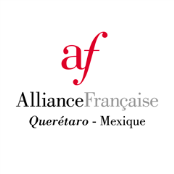 Episode 2 « D’où je viens … par Lili Plume»CORRECTIONActivité 1- Information sur l’artiste. (00’ à 1’02)AlsaceObernaiFévrier 2019Projet de création littéraireIl a animé des ateliers d’écriture. Il a participé a la 1ère de la poésie à Querétaro4 semainesActivité 2 – La gastronomie alsacienne (01’05 à 02’47)kouglof / pain d’épices / tarte a la quetsche / tarte à la mirabelle / tarte a la rhubarbe / tarte à la cerise biscuit léger en forme de moutonmannelechoucroute / spaetzels / bakeoff / bretzel / grumbeerekiechleporc / boeuf / agneauActivité 3- « Les alcools typiques  de l’Alsace » (02’50 – 03’55)le vin / l’eau de viela quetschemuscat / riesling / pinot gris / vendage tardivele picon©Edwige FIJAK